(в ред. постановления администрации Палехского муниципального района от 05.02.2013 № 66-п, в ред. постановления администрации Палехского муниципального района от 11.11.2013 № 726-п, в ред. постановления администрации Палехского муниципального района от 09.09.2014 № 576-п)Приложениек постановлению администрацииПалехского муниципального районаот 24.05.2011  № 226-п                                                                                                     АДМИНИСТРАТИВНЫЙ РЕГЛАМЕНТАдминистрации Палехского муниципального района предоставления муниципальной услуги «Предоставление информации об объектах недвижимого имущества, находящихся в муниципальной собственности МО «Палехский муниципальный район» и предназначенных для сдачи в аренду»1. Общие положения1.1. Административный регламент предоставления муниципальной услуги «Предоставление информации об объектах недвижимого имущества, находящихся в муниципальной собственности МО «Палехский муниципальный район» и предназначенных для сдачи в аренду» разработан в целях повышения качества исполнения и доступности муниципальной услуги по информированию об объектах недвижимого имущества, находящихся в муниципальной собственности Палехского муниципального района и предназначенных для сдачи в аренду, и определяет сроки и последовательность соответствующих действий (административных процедур) при предоставлении муниципальной услуги.2. Стандарт предоставления муниципальной услуги2.1. Муниципальная услуга: - Предоставление информации об объектах недвижимого имущества, находящихся в муниципальной собственности МО «Палехский муниципальный район» и предназначенных для сдачи в аренду.2.2. Муниципальная услуга предоставляется администрацией Палехского муниципального района и осуществляется через уполномоченный орган – управление земельных и имущественных отношений (далее – Управление).2.3. Муниципальная услуга направлена на:- осуществление права на получение информации об объектах недвижимого имущества, находящихся в муниципальной собственности Палехского муниципального района и предназначенных для сдачи в аренду;- обеспечение доступа к информации об объектах недвижимого имущества, находящихся в муниципальной собственности Палехского муниципального района и предназначенных для сдачи в аренду, предусматривающего получение информации и ее использование.2.4. Конечным результатом оказания муниципальной услуги является предоставление заявителям информации об объектах, предназначенных для сдачи в аренду, в соответствии с законодательством Российской Федерации. 2.5. Порядок информирования о муниципальной услуге:2.5.1. Информация, предоставляемая заинтересованным лицам о муниципальной услуге, является открытой и общедоступной.Место нахождения Управления: Ивановская область, п. Палех, ул. Ленина, д.1, каб. N 50/5.Сведения о графике работы Управления:Понедельник-пятница: 8.00 -17.00 (перерыв 12.00-13.00).Выходной: суббота, воскресенье2.5.2. Контактные телефоны  Управления:- начальник отдела : 2-12-89;- специалисты отдела: 2-14-94.2.5.3. Информацию о режиме работы Управления, а также о процедуре предоставления муниципальной услуги можно также получить на официальном сайте администрации Палехского муниципального района http://палехский-район.рф2.5.4. Основными требованиями к информированию о порядке оказания муниципальной услуги являются:- достоверность предоставляемой информации;- четкость в изложении информации;- полнота информирования;- удобство и доступность получения информации.2.5.5. Информирование граждан и юридических лиц  о порядке оказания муниципальной услуги организуется следующим образом:- публичное информирование проводится путем размещения информации на официальном сайте администрации Палехского муниципального района;- в информационном бюллетене органов местного самоуправления Палехского муниципального района;- индивидуальное информирование обеспечивается работниками Управления в форме устного информирования и письменного информирования (по почте).2.6. Сроки предоставления муниципальной услугиПродолжительность приема на консультации в среднем составляет 10 минут,  продолжительность ответа на телефонный звонок - не более 10 минут.Время работы специалиста с заявителем составляет не менее 20 минут.Информация об объектах, предназначенных для сдачи в аренду, предоставляется в течение 30 дней со дня  поступления письменного обращения  заявителя.2.7. Предоставление муниципальной услуги осуществляется в соответствии с:1) Конституцией Российской Федерации;2) Гражданским кодексом Российской Федерации;3) Федеральным законом от 06.10.2003г. N 131-ФЗ «Об общих принципах организации местного самоуправления в Российской Федерации»;4) Федеральным законом от 02.05.2006г. N59-ФЗ «О порядке рассмотрения обращений граждан Российской Федерации»;5) Федеральным законом от 27.07.2010г. N 210-ФЗ «Об организации предоставления государственных и муниципальных услуг»;6) Уставом Палехского муниципального района;7) Положением о порядке управления и распоряжения имуществом, находящимся в муниципальной собственности Палехского муниципального района, утвержденным решением Совета Палехского муниципального района от 28.04.2006г. N 56.2.8. Документом, необходимым для получения муниципальной услуги определенным лицом, является письменное обращение в форме заявления (Приложение 1)  получателя муниципальной услуги.Заявление получателя муниципальной услуги заполняется получателем муниципальной услуги разборчиво от руки, на русском языке. При заполнении заявления получателя муниципальной услуги не допускается использование сокращений слов и аббревиатур. При заполнении заявления от руки последнее заверяется личной подписью гражданина (уполномоченного представителя юридического лица). Заявление может быть направлено по почте.Получатели муниципальной услуги имеют право на неоднократное обращение за муниципальной услугой.В случае если заявитель в письменном обращении (заявлении) просит выдать информацию ему лично, то указанная информация предоставляется Управлением при предъявлении заявителем – физическим лицом документа, удостоверяющего личность, а представителем заявителя - юридического лица – документов, подтверждающих полномочия представителя и свидетельство о регистрации юридического лица.Письменное обращение (заявление) также должно содержать: наименование муниципального органа, в которое заявитель направляет письменное обращение, либо фамилию, имя, отчество соответствующего должностного лица, либо должность соответствующего лица, а также фамилию, имя, отчество (последнее – при наличии) обратившегося физического лица (полное наименование юридического лица), почтовый адрес, по которому должен быть направлен ответ; уведомление о переадресации обращения; существо заявления; личную подпись (подпись уполномоченного представителя) и дату.В случае необходимости заявитель прилагает к письменному обращению  (заявлению) документы и материалы либо их копии.2.9. Не подлежат рассмотрению заявления в случае отсутствия фамилии, имени, отчества - для физических лиц, наименование организации – для юридических лиц, почтового адреса заявителя, отсутствие подпись заявителя.При получении заявления, в котором содержатся нецензурные либо оскорбительные выражения, угрозы, получателю муниципальной услуги сообщается о недопустимости злоупотребления правом, а заявление по существу вопроса остается без рассмотрения.2.10. Основанием для отказа в предоставлении муниципальной услуги является: - заявление заполнено неразборчиво, не поддается прочтению или не содержит параметров, позволяющих однозначно определить существо запроса;- в заявлении выявлено наличие недостоверной или искаженной информации;- запрашиваемая заявителем информация не относится к информации об объектах недвижимого имущества, находящихся в муниципальной собственности и предназначенных для сдачи в аренду;- запрашиваемая заявителем информация относится к информации ограниченного доступа.2.11.  Муниципальная услуга оказывается бесплатно.2.12. Сроки предоставления муниципальной услуги:Максимальный срок предоставления муниципальной услуги составляет 30 календарных дней со дня регистрации заявления заявителя. Время ожидания заявителя в очереди при подаче или получении документов при предоставлении муниципальной услуги составляет не более 30 минут.2.13. Требования к местам предоставления муниципальной услуги. 2.13.1. Требования к размещению и оформлению помещений, которые используются для предоставления муниципальной услуги, в том числе помещений, используемых для приема заявителей.Прием заявителей по предоставлению муниципальной услуги должны осуществляться в специально определенных для этих целей помещениях, которые должны соответствовать комфортным условиям для заявителей и оптимальным условиям работы специалистов, принимающих участие в предоставлении муниципальной услуги.Помещения, в которых предоставляется муниципальная услуга, должны соответствовать санитарно-эпидемиологическим правилам и нормам.Рабочее место специалиста, принимающего участие в предоставлении муниципальной услуги, должно быть оборудовано персональным компьютером с возможностью доступа к необходимым информационным базам данных, печатающим и сканирующим устройствам.2.13.2. Требования к местам для информирования заявителей, получения информации и заполнения необходимых документов.Места для информирования заявителей, получения информации и заполнения необходимых документов оборудуются информационными стендами, стульями и столами для возможности оформления документов. На столах размещаются формы документов, канцелярские принадлежности.2.13.3. Требования к местам ожидания заявителей и оборудованию мест ожидания.У входа в помещения, которые используются для предоставления муниципальной услуги, для заявителей предусматриваются места ожидания, которые должны соответствовать комфортным условиям для заявителей.Места ожидания оборудуются стульями и столами, системой кондиционирования воздуха, противопожарной системой, системой охраны.В местах ожидания на видном месте размещаются схемы расположения средств пожаротушения и путей эвакуации заявителей и специалистов.2.14. Показатели доступности и качества муниципальной услуги.2.14.1. Показатели доступности муниципальной услуги:- информация о муниципальной услуге публикуется на официальном сайте администрации Палехского муниципального района;- наличие информации о графике работы специалистов по предоставлению муниципальной услуги на официальном сайте Администрации Палехского муниципального района, в местах оказания муниципальной услуги  на информационных стендах.2.14.2. Показатели качества муниципальной услуги:- соответствие требованиям административного регламента;- соблюдение сроков предоставления муниципальной услуги;- количество обоснованных жалоб.2.15. Получателями муниципальной услуги являются:- граждане Российской Федерации (далее - граждане);- иностранные граждане и лица без гражданства, за исключением случаев, установленных международными договорами Российской Федерации или законодательством Российской Федерации;- индивидуальные предприниматели;- юридические лица (далее – организации). От имени организации действует ее представитель – лицо, в установленном законодательством порядке уполномоченное представлять интересы организации.3. Состав, последовательность и сроки выполнения административных процедур, требования к порядку их выполнения Описание последовательности предоставления муниципальной услуги дано в блок-схеме (Приложение 2) к настоящему административному регламенту предоставления муниципальной услуги «Предоставление информации об объектах недвижимого имущества, находящихся в муниципальной собственности и предназначенных для сдачи в аренду МО «Палехский муниципальный район».        3.1. Последовательность административных действий (процедур).Предоставление муниципальной услуги включает в себя следующие административные процедуры:- информирование и консультирование заявителей по вопросам предоставления информации об объектах недвижимого имущества, находящихся в муниципальной собственности Палехского муниципального района и предназначенных для сдачи в аренду;- прием и рассмотрение обращения заявителя для предоставления информации о порядке предоставления информации об объектах недвижимого имущества, находящихся в муниципальной собственности Палехского муниципального района и предназначенных для сдачи в аренду;- ответ заявителю на обращение с предоставлением информации об объектах недвижимого имущества, находящихся в муниципальной собственности Палехского муниципального района и предназначенных для сдачи в аренду.       3.2. Информирование и консультирование заявителей:       3.2.1. Основанием для начала административного действия при предоставлении муниципальной услуги является обращение заявителя.       3.2.2. Специалист, осуществляющий консультирование и информирование, предоставляет заявителю информацию о порядке и условиях предоставления муниципальной услуги. Консультации проводятся устно, в том числе по телефону либо посредством электронной почты: paleh@gov37.ivanovo.ru       3.2.3. Максимальный срок выполнения административной процедуры по консультированию и информированию - 10 минут.       3.3. Прием и рассмотрение письменных обращений:       3.3.1. Заявитель или его представитель направляет заявление по установленной форме о порядке предоставления информации об объектах недвижимого имущества, находящихся в муниципальной собственности Палехского муниципального района и предназначенных для сдачи в аренду, которое регистрируется в управлении организационного и технического обеспечения администрации Палехского муниципального района путем присвоения входящего номера и даты поступления документа. После регистрации оно поступает начальнику отдела или должностному лицу, исполняющему его обязанности.       3.3.2. Заявление регистрируется в Управлении в течение 1 рабочего дня.       3.3.3. Начальник Управления в течение 1 рабочего дня назначает исполнителя для рассмотрения поступившего заявления.       3.3.4. Исполнитель обеспечивает объективное, всестороннее и своевременное рассмотрение.       3.3.5. По результатам рассмотрения заявления готовится ответ с информацией об объектах недвижимого имущества, находящихся в муниципальной собственности Палехского муниципального района и предназначенных для сдачи в аренду, и направляется на подписание председателю комитета. Максимальный срок выполнения действия составляет не более 20 дней.       3.3.6. Руководитель уполномоченного органа подписывает ответ, который регистрируется в установленном порядке.       3.3.7. Ответ получателю муниципальной услуги направляется письменно или по электронной почте в соответствии с реквизитами, указанными в заявлении, не позднее 3 рабочих дней.       3.4. Прием и рассмотрение электронных обращений:	       3.4.1. Обращение, направленное по электронной почте должно содержать наименование органа исполнительной власти или фамилию, имя, отчество должностного лица, которому оно адресовано, изложение существа обращения, фамилию, имя, отчество обращающегося, почтовый адрес заявителя (местожительство), контактный телефон.       3.4.2. По результатам рассмотрения электронного обращения готовится ответ с информацией об объектах недвижимого имущества, находящихся в муниципальной собственности Палехского муниципального района  и предназначенных для сдачи в аренду.       3.4.3. Ответ получателю муниципальной услуги направляется по электронной почте в соответствии с реквизитами, указанными в обращении, не позднее 30 рабочих дней со дня регистрации обращения.  3.5. Требования к предоставлению муниципальной услугиРезультатом предоставления муниципальной услуги является получение заявителем (заявителями) информации об объектах недвижимого имущества, находящихся в муниципальной собственности МО «Палехский муниципальный район» и предназначенных для сдачи в аренду.Заявителю предоставляются следующие сведения об объекте, предназначенном для сдачи в аренду:- наименование;- адрес;- функциональное назначение;- перечень номеров помещений (при наличии);- площадь, предназначенная для сдачи в аренду;- наличие обременений.4. Формы контроля за исполнением административного регламента4.1.Текущий контроль за соблюдением последовательности действий, определенных административными процедурами по исполнению муниципальной услуги, осуществляется должностными лицами отдела, ответственными за организацию работы по исполнению муниципальной услуги.4.2. Начальник отдела, должностные лица, ответственные за предоставление муниципальной услуги, несут персональную ответственность за соблюдение сроков и порядка предоставления муниципальной услуги.4.3. В случае выявления нарушений действующего законодательства, осуществляется привлечение виновных лиц к ответственности в соответствии с действующим законодательством.        5. Досудебный (внесудебный) порядок обжалования решений и действий (бездействия) органа, предоставляющего муниципальную услугу, а также должностных лиц, муниципальных служащих5.1. Заявитель имеет право на обжалование действий и (или) бездействия органа, предоставляющего муниципальную услугу, должностного лица органа, предоставляющего муниципальную услугу, либо муниципального служащего в досудебном (внесудебном) порядке.Заявитель может обратиться с жалобой по основаниям и в порядке, предусмотренным статьями 11.1 и 11.2 Федерального закона от 27 июля . № 210-ФЗ "Об организации предоставления государственных и муниципальных услуг", в том числе в следующих случаях:- нарушение срока регистрации заявления о предоставлении муниципальной услуги;-    нарушение срока предоставления муниципальной услуги;- требование у заявителя документов, не предусмотренных нормативными правовыми актами Российской Федерации, Ивановской области, муниципальными правовыми актами Палехского муниципального района для предоставления муниципальной услуги;- отказ в приеме у заявителя документов, представление которых предусмотрено нормативными правовыми актами Российской Федерации, Ивановской области, муниципальными правовыми актами Палехского муниципального района для предоставления муниципальной услуги; - отказ в предоставлении муниципальной услуги, если основания отказа не предусмотрены федеральными законами и принятыми в соответствии с ними иными нормативными правовыми актами Российской Федерации, Ивановской области, муниципальными правовыми актами Палехского муниципального района для предоставления муниципальной услуги;- затребование с заявителя при предоставлении муниципальной услуги платы, не предусмотренной нормативными правовыми актами Российской Федерации, Ивановской области, муниципальными правовыми актами Палехского муниципального района для предоставления муниципальной услуги;- отказ органа, предоставляющего муниципальную услугу, должностного лица органа, предоставляющего муниципальную услугу, в исправлении допущенных опечаток и ошибок в выданных в результате предоставления муниципальной услуги документах либо нарушение установленного срока таких исправлений.5.2. Жалоба подается в письменной или электронной форме в администрацию Палехского муниципального района, Управление.Заявитель может обжаловать действия (бездействие), а также решения, принятые в ходе предоставления муниципальной услуги, следующими должностными лицами администрации Палехского муниципального района:специалиста Управления – начальнику Управления или лицу, исполняющему его обязанности, заместителю Главы администрации Палехского муниципального района;начальника Управления, заместителя Главы администрации Палехского муниципального района - Главе администрации Палехского муниципального района.Жалоба может быть направлена по почте, с использованием сети Интернет, официального сайта Палехского муниципального района в сети Интернет, единого портала государственных и муниципальных услуг, а также может быть принята при личном приеме заявителя.5.3. Жалоба должна содержать:наименование органа, предоставляющего муниципальную услугу, должностного  лица  органа,  предоставляющего   муниципальную   услугу, либо муниципального служащего, решения и действия (бездействие) которых обжалуются;фамилию, имя, отчество (последнее - при наличии), сведения о месте жительства заявителя - физического лица либо наименование, сведения о месте нахождения заявителя - юридического лица, а также номер (номера) контактного телефона, адрес (адреса) электронной почты (при наличии) и почтовый адрес, по которым должен быть направлен ответ заявителю;сведения об обжалуемых решениях и действиях (бездействии) органа, предоставляющего муниципальную услугу, должностного лица органа, предоставляющего муниципальную услугу, либо муниципального служащего;доводы, на основании которых заявитель не согласен с решением и действием (бездействием) органа, предоставляющего муниципальную услугу, должностного лица органа, предоставляющего муниципальную услугу, либо муниципального служащего. Заявителем по собственной инициативе могут быть представлены документы (при наличии), подтверждающие доводы заявителя, либо их копии.5.4. Жалоба, поступившая в администрацию Палехского муниципального района, подлежит рассмотрению должностным лицом, наделенным полномочиями по рассмотрению жалоб, в течение пятнадцати рабочих дней со дня ее регистрации, а в случае обжалования отказа органа, предоставляющего муниципальную услугу, должностного лица органа, предоставляющего муниципальную услугу, в приеме документов у заявителя либо в исправлении допущенных опечаток и ошибок или в случае обжалования нарушения установленного срока таких исправлений - в течение пяти рабочих дней со дня ее регистрации.5.5. По результатам рассмотрения жалобы должностным лицом администрации Палехского муниципального района, наделенным полномочиями по рассмотрению жалоб, принимается одно из следующих решений:- удовлетворить жалобу, в том числе в форме отмены принятого решения, исправления допущенных опечаток и ошибок в выданных в результате предоставления муниципальной услуги документах, возврата заявителю денежных средств, взимание которых не предусмотрено нормативными правовыми актами Российской Федерации, Ивановской области, муниципальными правовыми актами Палехского муниципального района, а также в иных формах;- отказать в удовлетворении жалобы. 5.6. Не позднее дня, следующего за днем принятия решения, указанного в пункте 5.5 настоящего Административного регламента, заявителю в письменной форме и по желанию заявителя в электронной форме направляется мотивированный ответ о результатах рассмотрения жалобы.5.7. В случае установления в ходе или по результатам рассмотрения жалобы признаков состава административного правонарушения или преступления должностное лицо, наделенное полномочиями по рассмотрению жалоб в соответствии с пунктом 5.2 настоящего Административного регламента, направляет имеющиеся материалы в органы прокуратуры.5.8. Положения Федерального закона от 27 июля . № 210-ФЗ "Об организации предоставления государственных и муниципальных услуг", устанавливающие порядок рассмотрения жалоб на нарушения прав граждан и организаций при предоставлении муниципальных услуг, не распространяются на отношения, регулируемые Федеральным законом от 2 мая . № 59-ФЗ "О порядке рассмотрения обращений граждан Российской Федерации".5.9. Заявитель вправе обжаловать решения, принятые в ходе предоставления муниципальной услуги, действия (бездействие) должностных лиц в судебном порядке.Приложение  1к Административному регламентупредоставления муниципальнойуслуги «Предоставление  информацииоб объектах недвижимого имущества,находящихся в муниципальнойсобственности МО «Палехский муниципальный район» и предназначенных, для сдачи в аренду»(Данные паспорта/  Юридический адрес, телефон), Заявление
о предоставлении информации об объектах недвижимого имущества, находящихся в муниципальной собственности и предназначенных для сдачи в аренду   Прошу предоставить следующую информацию об объекте  (объектах) недвижимого имущества, находящихся в муниципальной собственности и предназначенных для сдачи в аренду:                                                                ( указать какую информацию)Информация необходима _______________________________________________                                                                             (указать  цель получения информации)Информацию следует: выдать на руки, отправить по почте                                                            (ненужное зачеркнуть)  ____________________ __________________(________________)                                                           (должность)                           (подпись)                                   ФИО   Дата подачи заявления: «____»___________________ 20__года                                   Приложение 2к Административному регламентупредоставления муниципальнойуслуги «Предоставление  информацииоб объектах недвижимого имущества, находящихся в муниципальной собственности МО «Палехский муниципальный район» и предназначенных, для сдачи в аренду» БЛОК-СХЕМА           +--------------N      +--------------------NПриложение № 3к Административн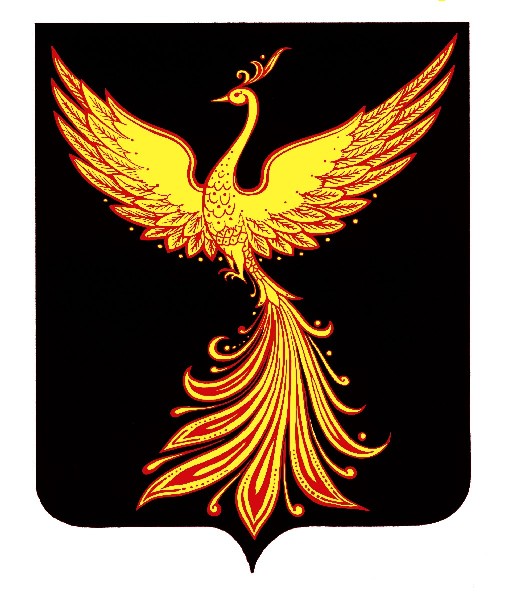 АДМИНИСТРАЦИЯПАЛЕХСКОГО МУНИЦИПАЛЬНОГО РАЙОНА ИВАНОВСКОЙ ОБЛАСТИАДМИНИСТРАЦИЯПАЛЕХСКОГО МУНИЦИПАЛЬНОГО РАЙОНА ИВАНОВСКОЙ ОБЛАСТИАДМИНИСТРАЦИЯПАЛЕХСКОГО МУНИЦИПАЛЬНОГО РАЙОНА ИВАНОВСКОЙ ОБЛАСТИПОСТАНОВЛЕНИЕПОСТАНОВЛЕНИЕПОСТАНОВЛЕНИЕот  24 мая .   № 226-пОб утверждении административного регламента  предоставления муниципальной услуги «Предоставление информации об объектах недвижимого имущества, находящихся в муниципальной собственности МО «Палехский муниципальный район» и предназначенных для сдачи в аренду»В соответствии с Федеральным законом от 27.07.2010г. N 210-ФЗ «Об организации предоставления государственных и муниципальных услуг»,  руководствуясь Уставом Палехского муниципального района, Положением о порядке управления и распоряжения имуществом, находящимся в муниципальной собственности Палехского муниципального района, утвержденным решением Совета Палехского муниципального района от 28.04.2006г. N 56, администрация Палехского муниципального района                п о с т а н о в л я е т:1. Утвердить административный регламент администрации Палехского муниципального района предоставления муниципальной услуги «Предоставление информации об объектах недвижимого имущества, находящихся в муниципальной собственности МО «Палехский муниципальный район» и предназначенных для сдачи в аренду» (Далее по тексту – Административный регламент) (Приложение). 2. Контроль за исполнением настоящего постановления возложить на заместителя Главы администрации Палехского муниципального района Кузнецову С.И.3. Настоящее постановление вступает в силу после официального опубликования в Информационном бюллетене органов местного самоуправления Палехского муниципального района.И.о. Главы администрацииПалехского муниципального районаА.А. МочаловГлаве Палехского муниципального района_____________________________________                                                   (Ф. И. О.)от ____________________________________(ФИО гражданина в родительном падеже/полное наименование юридического лица) ____________________________________________________________________________